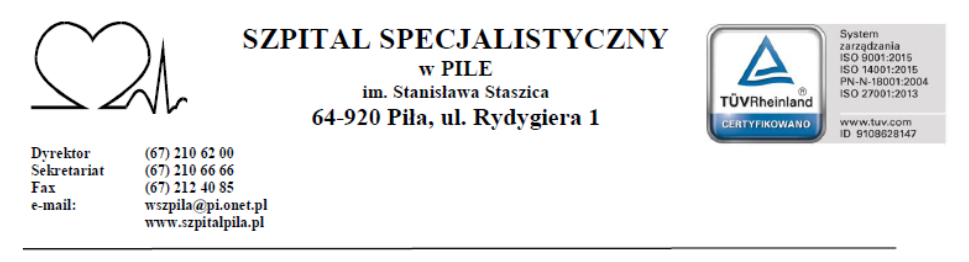 Piła, 31 marzec 2020 r.EZP.I-241/38/20/ZOZAPYTANIE OFERTOWE„DOSTAWA KOMÓR LAMINARNYCH (2 SZTUKI) I MIKROSKOPU (1 SZTUKA)”Szpital Specjalistyczny w Pile im. Stanisława Staszica 64-920 Piła, ul. Rydygiera 1tel. (067) 210 62 07REGON 002161820; NIP 764-20-88-098http://szpitalpila.pl/Postępowanie prowadzone jest na podstawie § 8 Regulaminu postępowania w sprawach o zamówienia publiczne, który stanowi załącznik do zarządzenia nr 67/2019 Dyrektora Szpitala Specjalistycznego w Pile im. Stanisława Staszica z dnia 08.05.2019 r. – za pośrednictwem platformy zakupowejPrzedmiotem zamówienia jest dostawa dwóch komór laminarnych i jednego mikroskopu. Szczegółowy zakres zamówienia określa załącznik nr 2 do niniejszego postępowania (zad. 1 i zad. 2)..Wymaga się, aby przedmiot zamówienia był fabrycznie nowy, nieużywany, kompletny, zdatny i dopuszczony do umówionego użytku zgodnie z obowiązującymi przepisami. Zamawiający dopuszcza składania ofert częściowych (2 zadania).Wykonawca zobowiązany jest zrealizować zamówienie na zasadach i warunkach opisanych w projekcie umowy stanowiącym załącznik nr 4.Zamówienie będzie zrealizowane jednorazowo. Termin realizacji stanowi kryterium ocenne.Wykonawca dostarczy przedmiot umowy własnym transportem lub za pośrednictwem firmy kurierskiej na własny koszt i ryzyko.Miejscem realizacji dostawy jest siedziba Szpitala Specjalistycznego w Pile im. Stanisława Staszica  – Dział Techniki Medycznej w godz. 07:30 do 14:30 od poniedziałku do piątku.Termin płatności wynosi 30 dni od daty doręczenia faktury VAT Zamawiającemu.formularz ofertowy – załącznik nr 1 do zapytania ofertowego;aktualny odpis z właściwego rejestru lub z centralnej ewidencji i informacji o działalności gospodarczej, jeżeli odrębne przepisy wymagają wpisu do rejestru lub ewidencji,w przypadku, gdy umocowanie osoby podpisującej ofertę nie wynika z właściwego rejestru, należy dołączyć pełnomocnictwo do reprezentowania Wykonawcy w postępowaniu o udzielenie zamówienia albo reprezentowania w tym postępowaniu i zawarcia umowy, podpisane przez osoby do tego umocowane zgodnie z odpisem z właściwego rejestru lub z centralnej ewidencji i informacji o działalności gospodarczej. oświadczenie - zał. nr 3.Wykonawca może złożyć tylko jedną ofertę, w formie elektronicznej (platforma zakupowa) i w języku polskim.Zamawiający w toku badania i oceny ofert, w przypadku powstania jakichkolwiek wątpliwości,zastrzega sobie prawo do żądania od Wykonawców wyjaśnień dotyczących treści złożonych ofert oraz złożenia dodatkowych dokumentów.Zamawiający zastrzega formę porozumiewania się z Wykonawcami w postaci elektronicznej (platforma zakupowa).W imieniu Zamawiającego postępowanie prowadzi Kierownik Działu Zamówień Publicznych pani Joanna Blazowska tel. 67 21 06 298, która to osoba jest upoważniona do kontaktów z Wykonawcami. W kwestiach merytorycznych proszę o kontakt z Kierownikiem Działu Techniki Medycznej – panem Markiem Zdrenka 67 21 06 625/6.Zamawiający zastrzega sobie prawo do zmiany lub unieważnienia niniejszego postępowania na każdym jego etapie bez podania przyczyny.Wykonawcy zainteresowani niniejszym postępowaniem mogą zadawać pytania dotyczące
postępowania, na które Zamawiający niezwłocznie odpowie i umieści informację na platformie zakupowej. Termin zadawania pytań do 02.04.2020 r. godz. 12:00.Jeżeli będą Państwo mieli pytania związane z procesem złożenia oferty prosimy o kontakt z Centrum Wsparcia Klienta platforma zakupowa.pl: - tel. 22 101 02 02, - e-mail: cwk@platformazakupowa.pl.Przy wyborze oferty Zamawiający będzie się kierował następującymi kryteriami:Punktacja w kryterium „CENA BRUTTO” zostanie obliczona z dokładnością do dwóch miejsc po przecinku w następujący sposóbGdzie:  C – punkty za kryterium CENA przyznane badanej ofercieZamawiający oceni i porówna jedynie te oferty, które nie zostaną odrzucone oraz gdy Wykonawca nie będzie podlegał wykluczeniu z postępowania.7.3  Punktacja w kryterium GWARANCJA na dostarczone wyposażenie, waga = 10% (10 pkt), sposób oceny:Wykonawca w formularzu ofertowym (zał. 1) wskazuje okres gwarancji na dostarczony przedmiot zamówienia, który może wynosić minimum 24 miesiące a maksymalnie 48 miesięcy.Zaoferowanie okresu gwarancji krótszego niż 24 miesiące - skutkować będzie odrzuceniem oferty, natomiast zaoferowanie terminu gwarancji dłuższego niż 48 miesięcy – skutkować będzie przyznaniem z góry 20 pkt.W przypadku niepodania przez Wykonawcę w formularzu ofertowym okresu gwarancji Zamawiający uzna, że Wykonawca udzielił wymaganego okresu tj. 24 miesięcy.Punktacja w kryterium TERMIN DOSTAWY na dostarczone wyposażenie, waga = 10% (10 pkt), sposób oceny:Wykonawca w formularzu ofertowym (zał. 1) wskazuje termin dostawy przedmiotu zamówienia, który może wynosić maksymalnie 30 dni.Zaoferowanie terminu dostawy dłuższego niż 30 dni - skutkować będzie odrzuceniem oferty.Ocena ofert zostanie przeprowadzona wyłącznie w oparciu o przedstawione powyżej kryteria. Ofertę za pośrednictwem platformy zakupowej należy złożyć nie później niż do dnia 06.04.2020 roku do godz. 09:30. Otwarcie ofert odbędzie się w dniu 06.04.2020 r. o godz. 09:35..Zamawiający zastrzega sobie prawo zmiany terminu składania i otwarcia ofert.Termin związania ofertą wynosi 30 dni od upływu terminu składania ofert.Wykonawca, który złożył ofertę najkorzystniejszą będzie zobowiązany do podpisania umowy wg wzoru (załącznik nr 4) przedstawionego przez Zamawiającego i na określonych w niej warunkach, w miejscu i terminie wyznaczonym przez Zamawiającego.Załączniki:załącznik nr 1 – formularz ofertowy;załącznik nr 2 – szczegółowy opis przedmiotu zamówienia;załącznik nr 3 – oświadczenie;załącznik nr 4 – projekt umowy,załącznik nr 5 –informacja RODO.Załącznik nr 1 do zapytania ofertowegoEZP.I-241/38/20/ZO			             FORMULARZ OFERTOWYZOBOWIĄZANIA W PRZYPADKU PRZYZNANIA ZAMÓWIENIA:zobowiązujemy się do zawarcia umowy w miejscu i terminie wyznaczonym przez Zamawiającego;osoby, które będą zawierały umowę ze strony Wykonawcy: .....................................................................................................................................................e-mail:………...……........……………………………..……....….tel....................................................…………..;osobą odpowiedzialną za realizację umowy jest:.....................................................................................................................................................e-mail:………...……........……………………………..……....….tel................................................…………………….;Oświadczamy, że zapoznaliśmy się z opisem przedmiotu zamówienia i nie wnosimy do niego żadnych uwag oraz uzyskaliśmy konieczne informacje i wyjaśnienia niezbędne do przygotowania oferty.Oświadczamy, że czujemy się związani ofertą przez okres 30 dni, licząc od upływu składania ofert.Oświadczamy, że zapoznaliśmy się z projektem umowy i nie wnosimy zastrzeżeń, co do jej treści.Oświadczamy, że zapoznaliśmy się z informacją RODO.Oświadczamy, że cena brutto podana w niniejszym formularzu zawiera wszystkie koszty wykonania zamówienia, jakie ponosi Zamawiający w przypadku wyboru niniejszej oferty.Oświadczamy, iż powyższe zamówienie:*1) w całości zrealizujemy sami;2) zrealizujemy przy udziale podwykonawcy (wpisać dane podwykonawcy w celu spełnienia warunków udziału w postępowaniu lub wpisać część przedmiotu zamówienia, którą będzie realizował podwykonawca w przypadku, gdy wykonawca samodzielnie spełnia warunki udziału w postępowaniu): …………………………………………………………………………………………….………….…………………………………………………………………………………………………………………Załącznik nr 2 do zapytania ofertowegoEZP.I-241/38/20/ZOOPIS PRZEDMIOTU ZAMÓWIENIA- 2 zadaniaDO POBRANIA W ODRĘBNYM PLIKUZałącznik nr 3 do zapytania ofertowegoEZP.I-241/38/20/ZOOświadczenie o spełnianiu warunków udziału w postępowaniuOświadczam, że:- Dokumentacja obsługowa, użytkowania, konserwacji i dezynfekcji w języku polskim w wersji papierowej 1 szt. i w wersji elektronicznej zostanie dostarczona przy dostawie;- paszport techniczny zostanie dostarczony przy dostawie;- produkt posiada aktualne certyfikaty i/lub deklaracje potwierdzające spełnienie odpowiednich dla wyrobu medycznego norm lub dyrektyw, uwzględniając w szczególności wymagania UE.;- kopia świadectwa CE zostanie dostarczona przy dostawie;- produkt posiada wpis do  rejestru Wyrobów Medycznych, kopia zostanie dostarczona przy dostawie;- autoryzowany serwis na terenie Polski gwarantuję na okres min. 10 latZałącznik nr 4 do zapytania ofertowego EZP.I-241/38/20/ZOUmowa – ProjektDO POBRANIA W ODRĘBNYM PLIKU   Załącznik nr 5 do zapytania ofertowegoEZP.I-241/38/20/ZOInformacja RODOZgodnie z art. 13 ust. 1 i 2 rozporządzenia Parlamentu Europejskiego i Rady (UE) 2016/679 z dnia 27 kwietnia 2016 r. w sprawie ochrony osób fizycznych w związku z przetwarzaniem danych osobowych i w sprawie swobodnego przepływu takich danych oraz uchylenia dyrektywy 95/46/WE (ogólne rozporządzenie o ochronie danych) (Dz. Urz. UE L 119 z 04.05.2016, str. 1), dalej „RODO”, informuję, że: administratorem Pani/Pana danych osobowych jest Szpital Specjalistyczny w Pile im. Stanisława Staszica, ul. Rydygiera 1; 64-920 Piłainspektorem ochrony danych osobowych w Szpitalu jest Pan Piotr Musiał, kontakt: tel. 67 2106295, e-mail: iod@szpitalpila.pl, siedziba: pokój H021 na niskim parterze budynku „H”;Pani/Pana dane osobowe przetwarzane będą w celu związanym z postępowaniem o udzielenie zamówienia publicznego prowadzonym w trybie przetargu nieograniczonego;odbiorcami Pani/Pana danych osobowych będą osoby lub podmioty, którym udostępniona zostanie dokumentacja postępowania w oparciu o art. 8 oraz art. 96 ust. 3 ustawy z dnia 29 stycznia 2004 r. – Prawo zamówień publicznych (Dz. U. z 2017 r. poz. 1579 i 2018), dalej „ustawa Pzp”;  Pani/Pana dane osobowe będą przechowywane, zgodnie z art. 97 ust. 1 ustawy Pzp, przez okres 4 lat od dnia zakończenia postępowania o udzielenie zamówienia, a jeżeli czas trwania umowy przekracza 4 lata, okres przechowywania obejmuje cały czas trwania umowy, umowy 10 lat od dnia rozwiązania umowy;obowiązek podania przez Panią/Pana danych osobowych bezpośrednio Pani/Pana dotyczących jest wymogiem ustawowym określonym w przepisach ustawy PZP, związanym z udziałem w postępowaniu o udzielenie zamówienia publicznego; konsekwencje niepodania określonych danych wynikają z ustawy Pzp;  w odniesieniu do Pani/Pana danych osobowych decyzje nie będą podejmowane w sposób zautomatyzowany, stosowanie do art. 22 RODO;posiada Pani/Pan:na podstawie art. 15 RODO prawo dostępu do danych osobowych Pani/Pana dotyczących;na podstawie art. 16 RODO prawo do sprostowania Pani/Pana danych osobowych;na podstawie art. 18 RODO prawo żądania od administratora ograniczenia przetwarzania danych osobowych z zastrzeżeniem przypadków, o których mowa w art. 18 ust. 2 RODO;  prawo do wniesienia skargi do Prezesa Urzędu Ochrony Danych Osobowych, gdy uzna Pani/Pan, że przetwarzanie danych osobowych Pani/Pana dotyczących narusza przepisy RODO;nie przysługuje Pani/Panu:w związku z art. 17 ust. 3 lit. b, d lub e RODO prawo do usunięcia danych osobowych;prawo do przenoszenia danych osobowych, o którym mowa w art. 20 RODO;na podstawie art. 21 RODO prawo sprzeciwu, wobec przetwarzania danych osobowych, gdyż podstawą prawną przetwarzania Pani/Pana danych osobowych jest art. 6 ust. 1 lit. c RODO.ZamawiającyTryb postępowaniaPrzedmiot zamówieniaTermin wykonania zamówienia oraz warunki płatnościWykonawca załączy do oferty następujące dokumenty:Pozostałe wymagania dotyczące złożenia oferty i dokumentówKryteria oceny:Kryteria WagaPunktacjaCENA BRUTTO80% skala 0 – 80 pktGWARANCJA10%skala 0 – 10 pktTERMIN DOSTAWY10%skala 0 – 10 pktGwarancjaIlość punktów24 m-cy0 pkt36 m-cy5 pkt48 m-cy10 pktTermin dostawyIlość punktów20-30 dni0 pkt11-19 dni5 pktdo 10 dni10 pktMiejsce, termin składania i otwarcia ofertTermin związania ofertąPrzedmiot zamówienia„DOSTAWA KOMÓR LAMINARNYCH (2 SZTUKI) I MIKROSKOPU (1 SZTUKA)”ZamawiającySzpital Specjalistyczny w Pile im. Stanisława Staszica 64-920 Piła, ul. Rydygiera 1tel. (067) 210 62 07REGON 002161820; NIP 764-20-88-098http://szpitalpila.pl/Oferent – pełna nazwa Oferenta,adres,tel., fax.NIPREGONe-mailOferowana wartośćza wykonaniezadania nr 1(podlega ocenie)Cena brutto (za 1 komorę laminarną):……………………………….złsłownie:…………………………………………………………………………………..VAT %……………..%cena netto: (za 1 komorę laminarną)…………………………………………………złsłownie:……………………………………………………………………………………ŁĄCZNIE ZA 2 KOMORY LAMINARNE:wartość brutto: ……………………………………………………………………. złsłownie:…………………………………………………………………………………..VAT %……………..%wartość netto: ………………………………………………………………………złsłownie:……………………………………………………………………………………zadanie nr 1GWARANCJAnie krótsza niż 24 miesiące(podlega ocenie)                     ………………………………….  MIESIĘCYzadanie nr 1TERMIN DOSTAWYnie dłuższy niż 30 dni(podlega ocenie)                   ………………………………….. DNIOferowana wartośćza wykonaniezadania nr 2(podlega ocenie)wartość brutto: ……………………………………………………………………. złsłownie:…………………………………………………………………………………..VAT %……………..%wartość netto: ………………………………………………………………………złsłownie:……………………………………………………………………………………zadanie nr 2GWARANCJAnie krótsza niż 24 miesiące(podlega ocenie)                     ………………………………….  MIESIĘCYzadanie nr 2TERMIN DOSTAWYnie dłuższy niż 30 dni(podlega ocenie)                   ………………………………….. DNIImiona, Nazwiska, osób upoważnionych do podpisania umowy (zgodnie z ustanowioną zasadą reprezentacji)